ELIGIBILITY CHECKLIST:MEDIA PARTNER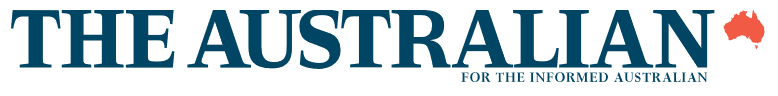 The ACOMMS is proud to be partnering with The Australian newspaper - the country’s leading national news brand.  AUTHORISATIONCONTACT INFORMATION:CRITERIA: (Maximum 500 words each)SUGGESTED INCLUSIONS:What are the strategies used to promote customer service within the organisation?What training and development programs exist within your organisation to drive the company’s commitment to customer service?What differentiates your company’s commitment to customer service?NOMINATION OVERVIEW: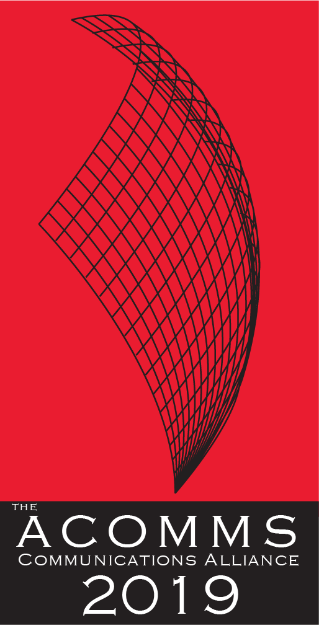 NOMINATION FORMAWARD CATEGORYCOMMITMENT TO CUSTOMER SERVICEDemonstrable commitment to customer service improvementIMPORTANT DATESLaunch of the Awards/Nominations openMonday 18th February 2019Nominations CloseFriday 10th May 2019Announcement of ShortlistThursday, 4th July 2019Awards Dinner and Awards PresentationsThursday, 15th August 2019This Award is open to all organisations including Carriers/Carriage Service Providers/Content Service Providers providing services to corporate / business /consumers.The nominees innovative service or product offering must be commercially available and have been introduced to the market place within 2018/19 or earlier.The nominees company is registered and operating in Australia (ABN on request)Nominee must own the IP of the solution which they are nominating for the awardThis product or service has NOT won an ACOMMS Award in the previous three years. It is ineligible to enter the award that has won in the previous three years, with or without product enhancementEach section of the Nomination form has been completedThe judges can only assess the nomination on the information and materials supplied on the nomination form, so we advise nominees to provide as much information as possible including the suggested Inclusions and supporting testimonials.The judges can only assess the nomination on the information and materials supplied on the nomination form, so we advise nominees to provide as much information as possible including the suggested Inclusions and supporting testimonials.Your nomination may be selected to feature in The Australian in a news story featuring your company in the weeks leading up to the ACOMM awards presentation and/or in a Special Report to be published in The Australian after the Awards night.If you agree to be eligible for selection, you are required to include a suitable photograph to run alongside the news story and a quote from an appropriate company representative. If you do not want your nomination to be included for selection, please opt out by ticking this box.By submitting my nomination electronically, I hereby declare that the information provided for the 2019 ACOMM Awards entry is accurate and correct.  I also agree to abide by the judging decisions made by the judging panel and their decisions will be accepted and final.By submitting my nomination electronically, I hereby declare that the information provided for the 2019 ACOMM Awards entry is accurate and correct.  I also agree to abide by the judging decisions made by the judging panel and their decisions will be accepted and final.NameCompanyORGANISATION NAME/COMPANYNUMBER OF STAFF IN AUSTRALIACONTACT NAMEJOB TITLEADDRESSPHONEMOBILEEMAIL ADDRESSName of contribution nominated for this awardDate of contribution nominated for this award1.Describe the company’s initiative and/or commitment to customer service improvement.2.Describe how your customer service strategy helps your customer, e.g. customer empowerment, better informed.3.Provide evidence of positive customer response.DO NOT FORGET TO INCLUDE SUPPORTING TESTIMONIALS.Concise company profile overview.(max. 250 words)Short description of the entry.(max. 50 words)Please attach your Company Logo: A high res (1MG in eps or aif) version of your company logo. The ACOMMS will only use your logo if your entry is shortlisted as a finalist in its given category.Please attach your Company Logo: A high res (1MG in eps or aif) version of your company logo. The ACOMMS will only use your logo if your entry is shortlisted as a finalist in its given category.If you agreed for your nomination to be eligible to feature in The Australian (see cover page)If you agreed for your nomination to be eligible to feature in The Australian (see cover page)Quote for The Australianfrom an appropriate company representative)Please attach a photo: to run alongside the news storyPlease attach a photo: to run alongside the news story